В соответствии с Федеральными законами от 06.10.2003г. №131-ФЗ «Об общих принципах организации местного самоуправления в Российской Федерации», в целях устойчивого развития территориального отдела «Юськасинский» Управления по благоустройству и развитию территорий администрации Моргаушского муниципального округа Чувашской Республики постановляет:Утвердить Перечень автомобильных дорог общего пользования местного значения территориального отдела «Юськасинский» Управления по благоустройству и развитию территорий администрации Моргаушского муниципального округа Чувашской Республики согласно приложению.Настоящее постановление вступает в силу после его официального опубликования.УТВЕРЖДАЮГлава администрацииМоргаушского муниципального округа Чувашской Республики______________________/А.Н.Матросов«___»______________ 2023 г.ПЕРЕЧЕНЬавтомобильных дорог Юськасинского сельского поселения Моргаушского района Чувашской Республикина 09.01.2023 годаЧǎваш РеспубликиМуркашмуниципаллǎ округĕнадминистрацийĕЙЫШĂНУ________2023 ç. № _____Муркаш сали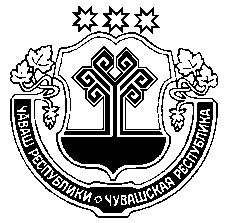 Чувашская РеспубликаАдминистрацияМоргаушского муниципального округаПОСТАНОВЛЕНИЕ17.02. 2023 г. № 326с. МоргаушиОб утверждении Перечня автомобильных дорог общего пользования местного значения территориального отдела «Юськасинский» Управления по благоустройству и развитию территорий администрации Моргаушского муниципального округа Чувашской РеспубликиГлава Моргаушского муниципального округаЧувашской РеспубликиА.Н. Матросов№ п.п.Наименование автомобильных дорогОбщая протяженность(км)в том числев том числе№ п.п.Наименование автомобильных дорогОбщая протяженность(км)с твердым покрытием (км)с грунтовым покрытием(км)12345с. Юськасы, ул. Центральная0,450,45---с. Юськасы, ул. Совхозная0,400,40---д. Вурманкасы, ул. Центральная2,50---2,50д. Вурманкасы, ул. Советская3,202,121,08д. Вурманкасы, ул. Хорнкасинская0,600,60---д. Вурманкасы, ул. Новая0,900,90д. Вурманкасы, ул. Октябрьская2,102,10---д. Рогож, ул. Рогожская0,800,500,30д. Новые Мадики, ул. Южная0,800,130,67д. Новые Мадики, ул. Зеленая0,950,110,84д. Нижние Панклеи, ул.Заречная 0,550,55---д. Верхние Панклеи, ул.Восточная1,301,000,30д. Верхние Панклеи, ул. Овражная1,300,450,85д. Верхние Панклеи, ул. Западная0,950,280,67д. Старые Мадики, ул. Складская0,80---0,80д. Старые Мадики, ул. Тарасова0,75---0,75д. Старые Мадики, ул.Порфирьева0,850,85---д. Старые Мадики, ул. Школьная0,200,20---д. Сюмерткасы, ул. Водопроводная0,40---0,40д. Сюмерткасы, ул. Лесная 0,800,80---д. Актай, ул. Южная0,20---0,20д. Актай, ул.Октябрьская0,500,50---д. Актай, ул. Комсомольская0,830,83---д. Падаккасы, ул. Падаккасинская1,241,24---д. Нюреть, ул. Нюретьская0,900,90---д. Хорнкасы, ул. Солнечная0,480,48---д. Хорнкасы, ул. Восточная0,390,39---От автомобильной дороги "Моргауши-Шатьмапоси-Н.Панклеи-Вурманкасы до д.Верхние Панклеи0,730,73---ИТОГО25,8715,6110,26СОГЛАСОВАНОНачальник территориального отдела «Юськасинский» Управления по благоустройству и развитию территорий администрации Моргаушского муниципального округа Чувашской Республики________________________ А.Н.Кузьмин«___»____________________2023 г.СОГЛАСОВАНОИ.о. начальника отдела строительства, дорожного хозяйства и ЖКХ администрации Моргаушского муниципального округа________________________ О.В.Сандимирова«___» ___________________ 2023 г.СОГЛАСОВАНОИ.о. первого заместителя главы администрации Моргаушского муниципального округа - начальник Управления по благоустройству и развитию территорий________________________ А.В.Мясников«___»____________________2023 г.